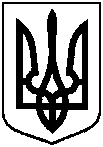                      КРЕМЕНЧУЦЬКА РАЙОННА РАДАПОЛТАВСЬКОЇ ОБЛАСТІР О З П О Р Я Д Ж Е Н Н ЯГОЛОВИ РАЙОННОЇ РАДИ З ОСНОВНОЇ ДІЯЛЬНОСТІ 02.08.2021р.                                                                                                № 48-рПро впорядкування використання службових автомобілів у Кременчуцькій районній раді Керуючись ст.55 Закону України «Про місцеве самоврядування в Україні»,  відповідно до постанови Кабінету Міністрів України від 04.06.2003р. №848 «Про впорядкування використання легкових автомобілів бюджетними установами та організаціями», з метою ефективного та раціонального використання службового автотранспорту Кременчуцької районної ради:1. Закріпити службові автомобілі районної ради для забезпечення виконання службових обов’язків та завдань, а саме:автомобіль ГАЗ 31105 – 501, державний номер ВІ 2225 АМ, за заступником голови Кременчуцької районної ради Олександром КЛИМОВСЬКИХ; - автомобіль ВАЗ 2107, державний номер ВІ 0309 АЕ, за заступником голови  Кременчуцької районної ради Іваном ІПАТЕНКОМ. 2. Дозволити заступникам голови Кременчуцької районної ради користуватися закріпленими службовими автомобілями для забезпечення виконання своїх службових обов’язків.  3. Заступникам голови Кременчуцької районної ради дотримуватись Правил охорони праці, особистої безпеки та порядку обліку пробігу автомобіля.      4. Обслуговування легковими автомобілями здійснювати в межах  асигнувань, передбачених у кошторисі. 5. Легкові   автомобілі   використовувати   тільки   для    поїздок,    пов’язаних  із  службовою  діяльністю. Після кожної поїздки посадова особа, в розпорядження якої надано автомобіль, у подорожньому листі  підтверджує особистим підписом час закінчення обслуговування та пробіг автомобіля.6. Використовувати легковий   автомобіль    у    вихідні та святкові дні,   а також вибуття   у   відрядження  за  межі   м. Кременчука,  на відстань, що перевищує 200 км, лише з дозволу голови Кременчуцької районної ради.7. Фінансовому відділу Кременчуцької районної ради  забезпечити щоденне оформлення подорожніх листів. 8. Визнати таким, що втратило чинність, розпорядження  голови районної ради  від   22.06.2021р. № 32-р «Про   впорядкування використання легкових службових   автомобілів  в Кременчуцькій районній  раді».9. Начальнику організаційного відділу Кременчуцької районної ради Наталії ІВАНЕНКО оприлюднити дане розпорядження на офіційному веб-сайті Кременчуцької районної ради. 10. Контроль за виконанням даного розпорядження залишаю за собою.        Голова районної ради                                                                 Дмитро КОЛОТІЄВСЬКИЙ  ПІДГОТОВЛЕНО:ПОГОДЖЕНО:ОЗНАЙОМЛЕНІ: __________ Олександр КЛИМОВСЬКИХ__________Іван ІПАТЕНКО                      КРЕМЕНЧУЦЬКА РАЙОННА РАДАПОЛТАВСЬКОЇ ОБЛАСТІР О З П О Р Я Д Ж Е Н Н ЯГОЛОВИ РАЙОННОЇ РАДИ З ОСНОВНОЇ ДІЯЛЬНОСТІ 09.06.2021р.                                                                                                № 24/1-рПро впорядкування використання службових автомобілів у Кременчуцькій районній раді Керуючись ст.55 Закону України «Про місцеве самоврядування в Україні»,  відповідно до постанови Кабінету Міністрів України від 04.06.2003р. №848 «Про впорядкування використання легкових автомобілів бюджетними установами та організаціями», з метою ефективного та раціонального використання службового автотранспорту Кременчуцької районної ради:1. Закріпити службові автомобілі районної ради для забезпечення виконання службових обов’язків та завдань, а саме:автомобіль ГАЗ 31105 – 501, державний номер ВІ 2225 АМ, автомобіль ВАЗ 2107, державний номер ВІ 0309 АЕ за комендантом Кременчуцької районної ради.  2. Коменданту Кременчуцької районної ради дотримуватись Правил охорони праці, особистої безпеки та порядку обліку пробігу автомобіля.      3. Обслуговування легковими автомобілями здійснювати в межах  асигнувань, передбачених у кошторисі. 4. Легкові   автомобілі   використовувати   тільки   для    поїздок,    пов’язаних  із  службовою  діяльністю. Після кожної поїздки  особа, в розпорядження якої надано автомобіль, у подорожньому листі  підтверджує особистим підписом час закінчення обслуговування та пробіг автомобіля.5. Використовувати легковий   автомобіль    у    вихідні та святкові дні,   а також вибуття   у   відрядження  за  межі   м. Кременчука,  на відстань, що перевищує 200 км, лише з дозволу голови Кременчуцької районної ради.6. Фінансовому відділу Кременчуцької районної ради  забезпечити щоденне оформлення подорожніх листів. 7. Визнати таким, що втратило чинність, розпорядження  голови районної ради  від   26.11.2020р. №52/1-р «Про   впорядкування використання легкових службових   автомобілів  в Кременчуцькій районній  раді».8. Начальнику організаційного відділу Кременчуцької районної ради Наталії ІВАНЕНКО оприлюднити дане розпорядження на офіційному веб-сайті Кременчуцької районної ради. 9. Контроль за виконанням даного розпорядження залишаю за собою.        Голова районної ради                                                              Антон САМАРКІН ПІДГОТОВЛЕНО:ПОГОДЖЕНО:ОЗНАЙОМЛЕНИЙ: __________ Олександр ІВАНЕНКО Начальник загального відділу Кременчуцької районної ради Світлана ГРИНЬНачальник загального відділу Кременчуцької районної ради Світлана ГРИНЬ